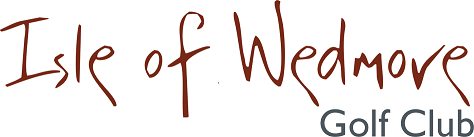 ‘Lineage’, Lascot Hill, Wedmore, Somerset BS28 4QTTel:  01934 712222  Email:  office@wedmoregolfclub.comLadies’ Open Competition Entry Form 2019Competition:	Senior Ladies’ 3-Ball Bowmaker	Date:	Tuesday 4th June 2019Entry Fee:	£18 Visitors  £8 MembersI enclose a cheque for the total of £ ……… made out to ‘Isle of Wedmore GC – Ladies’ Section(No refund available 14 days prior to the event)Contact Address 	…………………………………………….			…………………………………………….			…………………………………………….			…………………………………………….Post Code		…………………………………………….Contact Tel. No. 	…………………………………Email:			…………………………………Active Handicap Certificates will be required on the day.Please quote your CDH IDs on the entry form.Confirmation of your application and Tee-times will be emailed to you.If you have not supplied an email address, please enclose a S.A.E with your entry form.Please send your entry form and payment to:Claire Biggs, Apple Tree Cottage, Sparrow Hill Way, Weare, Somerset BS26 2LATel: 01934 732917    Email:  francescbiggs@icloud.comTitleName & CDH ID NumberH’capHome ClubPref.Tee-time123